                            O B E C  K L U B I N A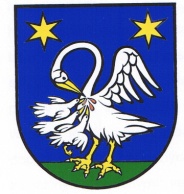 ______________________________________________________________Dodatok č. 2 k Všeobecne  záväznému nariadeniuOBCE KLUBINAč. 2/2015 o miestnych daniach a miestnom poplatku za komunálne odpady a drobné stavebné odpady na území Obce KlubinaNávrh dodatku k VZN: -  vyvesený na úradnej tabuli obce  dňa :   	                               25.11.2019                                     -  zverejnený na internetovej adrese obce  dňa :   	                  25.11.2019                               Lehota na predloženie pripomienok k návrhu VZN do(včítane): 		                              10.11.2019Doručené pripomienky (počet) :						                                       0  Vyhodnotenie pripomienok k návrhu VZN uskutočnené dňa:		                              10.12. 2019Vyhodnotenie pripomienok k návrhu VZN doručené poslancom dňa:	                             10.12.2019VZN schválené uznesením Obecného zastupiteľstva Obce Klubina  dňa:                              11.12.2019pod č. :  OZ č. 32/ 12/ 2019-OZ VZN  vyvesené na úradnej tabuli obce 				                         dňa :       12.12.2019 VZN zvesené z úradnej tabule obce					            dňa :  ..........................Dodatok k VZN nadobúda účinnosť dňom 01.01.2020úradná pečiatka                                                                                                                                                           s erbom obceMgr. Božena Poliačková         starostka obce  Dodatok č.2 k Všeobecne  záväznému nariadeniuOBCE KLUBINAč. 2/2015 o miestnych daniach a miestnom poplatku za komunálne odpady a drobné stavebné odpady na území Obce KlubinaObec Klubina na základe ustanovenia § 4 ods. 3 a § 6 ods. 2 zákona č.369/1990 Zb.                   o obecnom zriadení, v znení neskorších zmien a doplnkov a zákona č. 582/2004 Z.z.                   o miestnych daniach a miestnom poplatku za komunálne odpady a drobné stavebné odpady v znení neskorších predpisov vydáva  dodatok č.2  k všeobecne záväznému nariadeniu obce o miestnych daniach a miestnom poplatku za komunálne odpady a drobné stavebné odpady na území Obce Klubina č. 2/2015, schváleného uznesením OZ č. 1/ 12/ 2018-OZI. PREDMET DODATKUDodatkom č.2 k všeobecne záväznému nariadeniu obce o miestnych daniach a miestnom poplatku za komunálne odpady a drobné stavebné odpady v Obci Klubina č. 2/2015 sa upravuje a dopĺňa ČASŤ ÔSMA nasledovne     §54Sadzba poplatku1. Obec Klubina stanovuje poplatok pre poplatníkov uvedených v § 77 ods. 2 písm. a) zákona     č. 582/2004 Z. z. o miestnych daniach a miestnom poplatku za komunálne odpady a drobné stavebné odpady v znení neskorších predpisov (ďalej „zákona č. 582/2004 Z. z.“):a)  za činnosti a náklady uvedené v §77 ods. 1 písm. a), b), c), d) a e) zákona č. 582/2004 Z. z. v súlade s ust. § 78 ods. 1 písm. b) zákona č. 582/2004 Z.z. sadzbu poplatku                                       0,0493 eura za osobu a kalendárny deň (17,99 eura/osoba/rok).c)  fyzické a právnické osoby, ktoré nemajú v obci trvalý, ani prechodný pobyt, ale vlastnia, alebo užívajú rekreačnú chalupu alebo chatu na 0,0493 € za kalendárny deň                           ( t.j. 17,99 € za kalendárny rok)2. Obec určuje množstvový zber ( Úhrada priamych nákladov za vývoz zbernej nádoby) u poplatníkov . Obec Klubina stanovuje poplatok pre poplatníkov uvedených v § 77 ods. 2 písm. b), c)zákona č. 582/2004 Z. z. za činnosti a náklady uvedené v § 77 ods. 1 písm. a), b), c), d) a e)  zákona o poplatkoch v súlade s ust. § 78 ods. 1 písm. a) zákona č. 582/2004 Z. z. sadzbu poplatku 0,0454 eura za jeden liter komunálnych odpadov alebo drobných stavebných odpadov, t.j. 110 l nádoba – 4,99 €/ zvoz, 240 l nádoba – 10,90 €/zvoz. 3.  Hodnota koeficientu pre určenie ukazovateľa dennej produkcie je: 1.§ 55Vrátenie, odpustenie a zníženie poplatku 2. Obec Klubina zníži poplatok v zmysle § 83 ods. 2 zákona č. 582/2004 Z.z.: a) na osobu a kalendárny deň na sadzbu poplatku 0,0329 eura (15,00 €/osoba/rok)pre fyzickú osobu, ktorá je držiteľom preukazu s ťažkým zdravotným postihnutím,    držiteľom preukazu s ťažkým zdravotným postihnutím so sprievodcom, po predložení žiadosti a dokladov do 30. januára zdaňovacieho obdobia a fyzickú osobu staršiu ako 62 rokov        (bez písomnej žiadosti).b) na osobu a kalendárny deň na sadzbu poplatku 0,0246 eura (8,98 €/osoba/rok) pre fyzickú osobu, ktorá študuje mimo obec Klubina (neplatí pre okres Čadca, KNM a Žilina) a býva dlhodobo na internáte, pracujúci mimo miesta trvalého bydliska, dlhodobo v zahraničí - viac ako 90 dní v zdaňovacom období sa nezdržiava, alebo sa nezdržiaval na území obce Klubina – treba predložiť originál potvrdenie o dennom štúdiu v zdaňovacom období mimo obce Klubina alebo zhodné kópie s originálom, podnikateľ (fyzická osoba oprávnená na podnikanie) predloží originál zmluvu o dielo alebo originál dohodu o vykonaní práce s uvedením doby a miesta výkonu práce a originál doklad o ubytovaní alebo zhodné kópie s originálmi, originál potvrdenie od agentúry o výkone práce v zahraničí, ktorá sprostredkovala prácu v zahraničí s uvedením doby a miesta výkonu práce alebo zhodnú kópiu s originálom, originál potvrdenie zamestnávateľa (SR) o výkone práce poplatníka v zahraničí s uvedením miesta výkonu práce a dokladom o ubytovaní alebo zhodnú kópiu s originálom. II.ZÁVEREČNÉ USTANOVENIA1. Dodatok č.2 k Všeobecne záväznému nariadeniu obce o miestnych daniach a miestnom poplatku za komunálne odpady a drobné stavebné odpady na území Obce Klubina č.2/2015 schválilo obecné zastupiteľstvo v Klubine dňa 11.12.2019 uznesením OZ č. 32/12/2019-OZ.  2. Dodatok č.2 k Všeobecne záväznému nariadeniu obce o miestnych daniach a miestnom        poplatku za komunálne odpady a drobné stavebné odpady na zemí Obce Klubina č.2/2015      nadobúda účinnosť dňom 01.01.2020.3. Ostatné ustanovenia VZN o miestnych daniach a miestnom poplatku za komunálne odpady a drobné stavebné odpady na území Obce Klubina  č.2/2015 zostávajú nezmenené a platia            v pôvodnom zneníMgr. Božena Poliačková         starostka obce 